ISTITUTO COMPRENSIVO STATALE “ADELAIDE CAIROLI”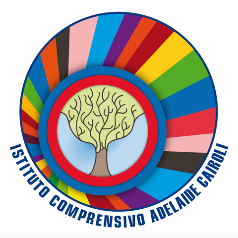 Via Torrazza Piemonte, 10 – 10127 Torino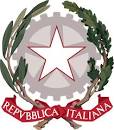 Tel. 01101167270e-mail: TOIC866002@istruzione.itsito web: http://www.cairoli.edu.it/posta elettronica certificata: TOIC866002@pec.istruzione.itCF: 80093550012Oggetto: Graduatoria Interna_l_ sottoscritto/a	nato/a il	a  	in servizio presso codesto istituto nel plesso	, consapevole delle responsabilità civili e penali cui va incontro in caso di dichiarazioni non corrispondenti al vero, ai sensi della Legge n. 445 del 28/12/2000 e successive modifiche,DICHIARAche, relativamente all’aggiornamento della graduatoria interna, NULLA E’ VARIATO RISPETTO ALL’ANNO PRECEDENTE; e chiede l’aggiornamento del solo anno di servizio, in particolare, si confermano i dati per le esigenze di famiglia e dei titoli posseduti.FIRMAData	/	/ 	